Cambridge NationalsUnit R041 – Lo3Relocation work Reducing the Risk of Sports InjuriesLearning Outcome 3: Know how to respond to injuries within a sporting context.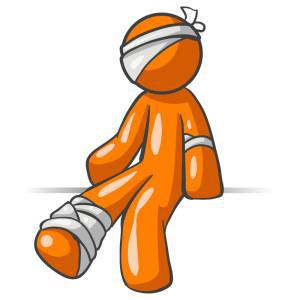 Instructions: Complete LCWC on the key knowledge and then answer the questions that followAcute and Chronic InjuriesTask 1 – Fill in the gaps using the words from the box.Task 2 -  In the diagram below list as many acute and chronic injuries as you can.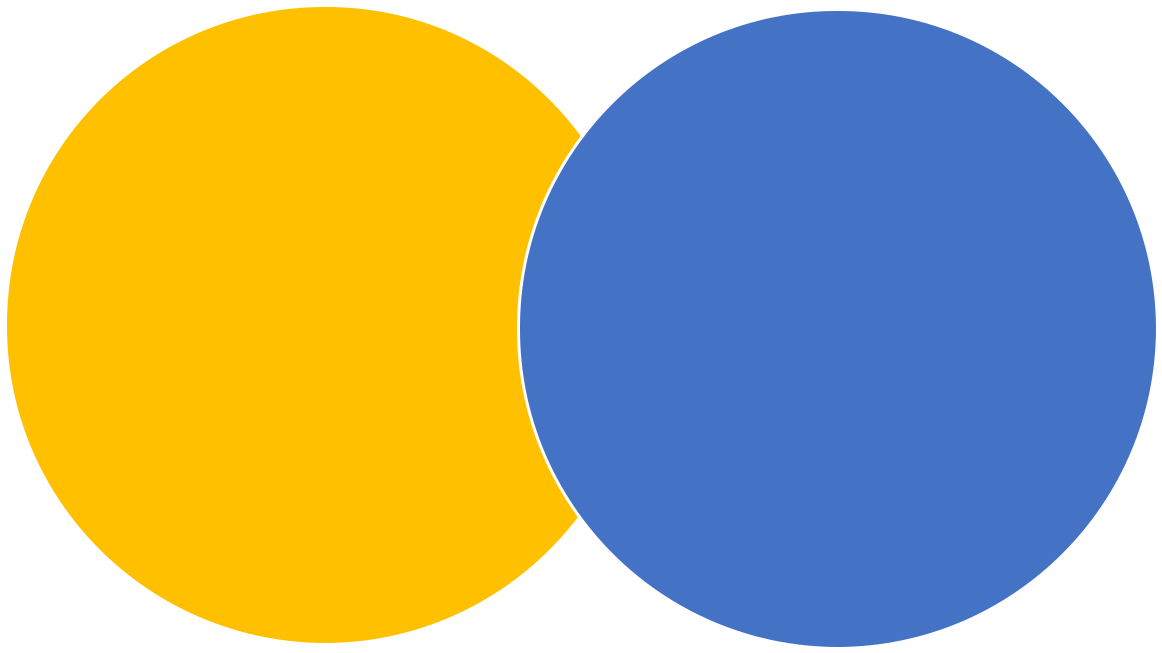 Acute	ChronicTypes, causes and treatment of common sports injuriesTask 3 – Complete the table to identify causes and treatments of common injuries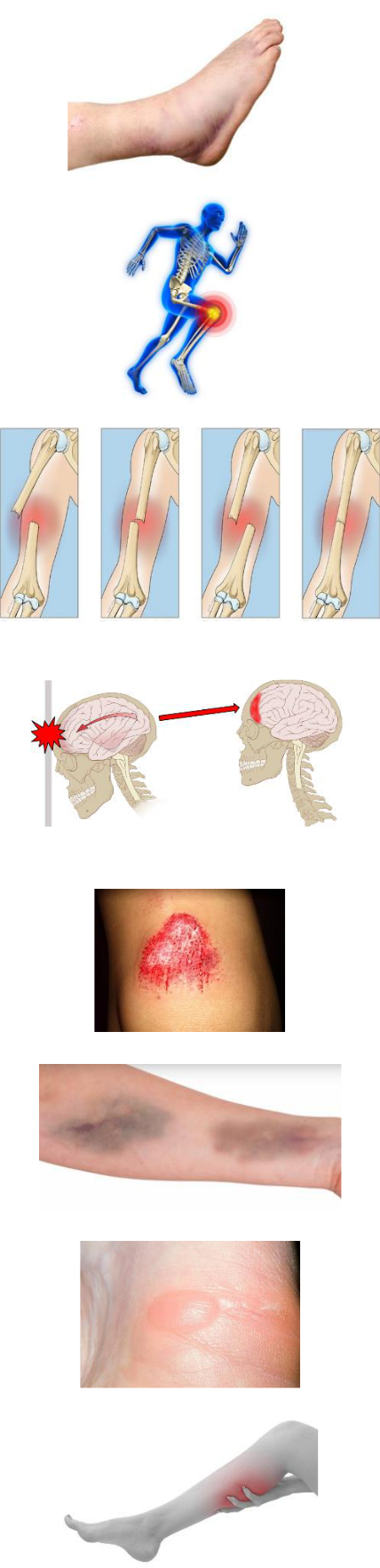 How to respond to injuries and medical conditions in a sporting contextTask 4 -  Complete the bottom chart to work through an example (Use QR code for extra help).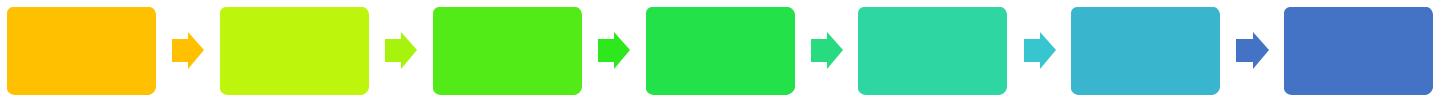 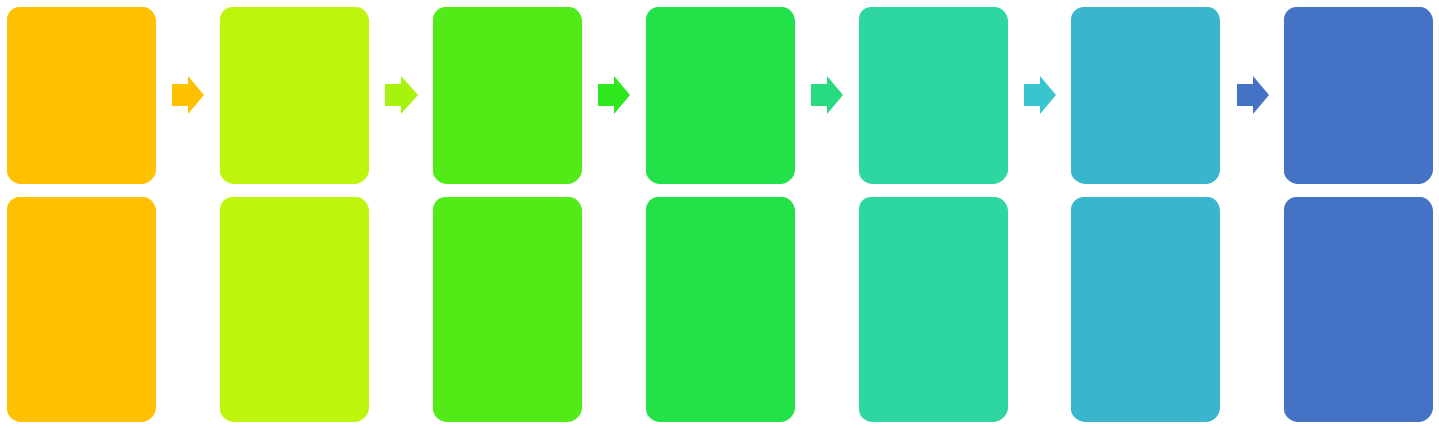 player goed down after a bad tackle to the left ankle.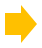 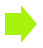 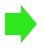 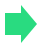 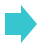 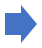 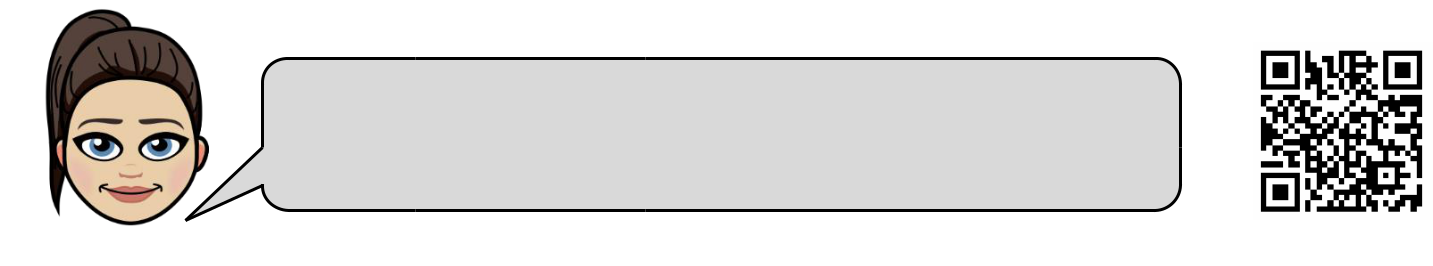 Top Tip – when assessing an injury and a participant cannot do the next stage of SALTAPS you must STOP. If they can do all of this, it is time to consider how to treat them.Task 5 -  Identify the word for each stage of the R.I.C.E. procedure (Use QR code for extra help).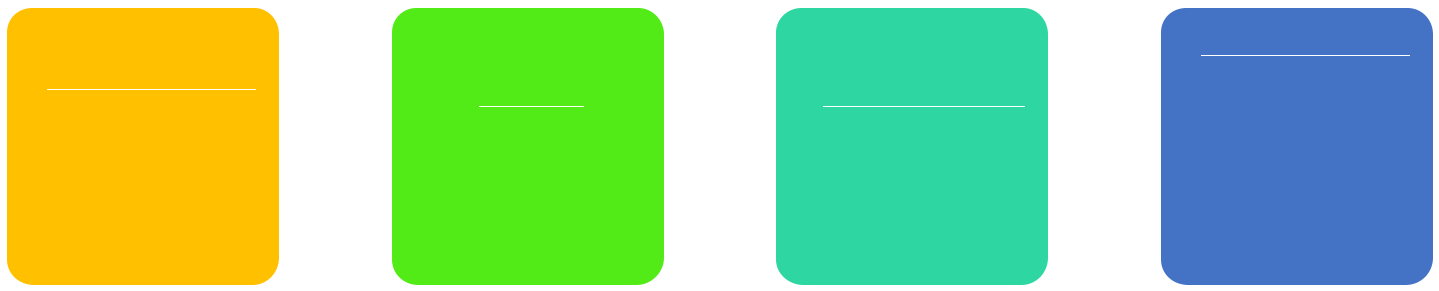 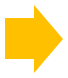 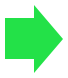 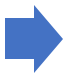 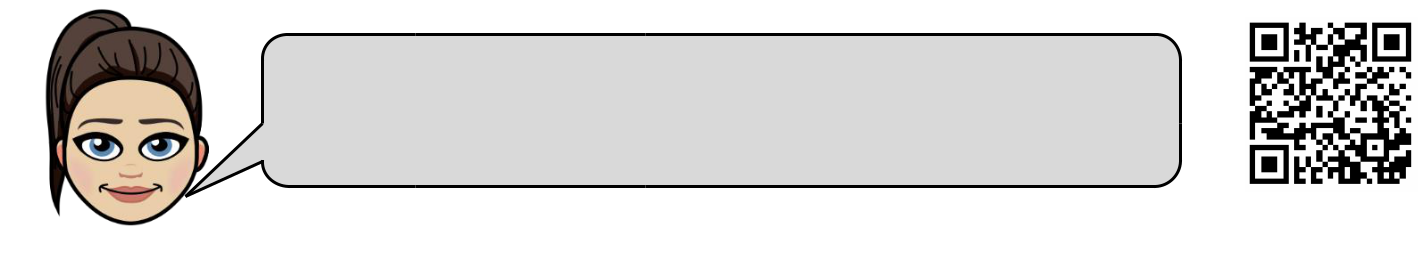 Top Tip – You would not use RICE for a serious injury (E.G. a fracture) where a participant is unable to move the injury.  This could cause further damage.Task 6 -  Fill in the gaps to describe how stretching and massage can help aid recovery.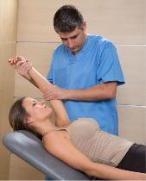 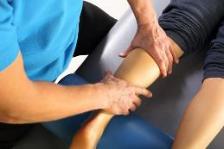 Task 7 - To stop an injury become worse, further support can be provided in the following ways. Match the picture to the correct name.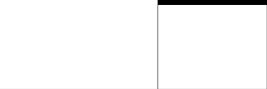 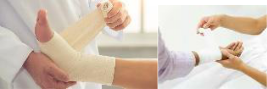 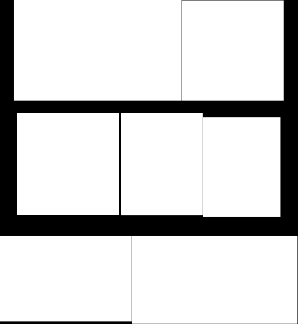 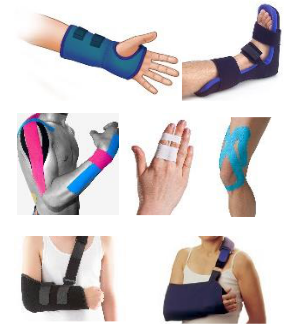 Task 8 -  Fill in the gaps to describe how hot and cold treatment can aid recovery.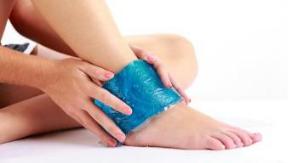 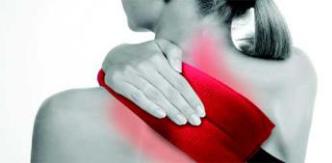 Emergency Action Plans (EAP) in a sporting context.Sports clubs/events/venues need to have a plan in place ready in case of a serious injury or incident. They need to know what to do if something happens. Without this response a person could be put at greater risk. Task 9 -  Can you identify the Emergency Personnel that could be identified in an EAP?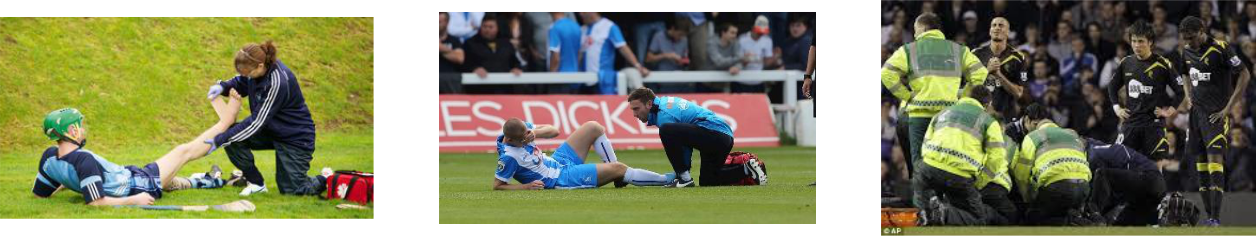 Raich evacnoita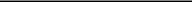 Raised RiftAchocTherapy Istiophs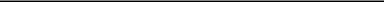 Friedn PresortsDesignated people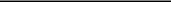 Must hold a relevant up to date qualification.React to injury and start treatment process.Word bank: coach, physiotherapist, evacuation chair, first aider, first responder,    The size of the event/venue will determine the amount of emergency personnel. At a premier league football match their will be significantly more than at a game of U10’s local football.Task 10 - Can you identify the Emergency Communication that could be identified in an EAP?There must be a way of communicating either to get the emergency personnel or the emergency services.This is important as depending on the situation it may require more people, equipment to be brought out, or at worst an ambulance.On the plan there will also be emergency numbers to contact.Task 11 -  Can you identify the Emergency Equipment that could be identified in an EAP?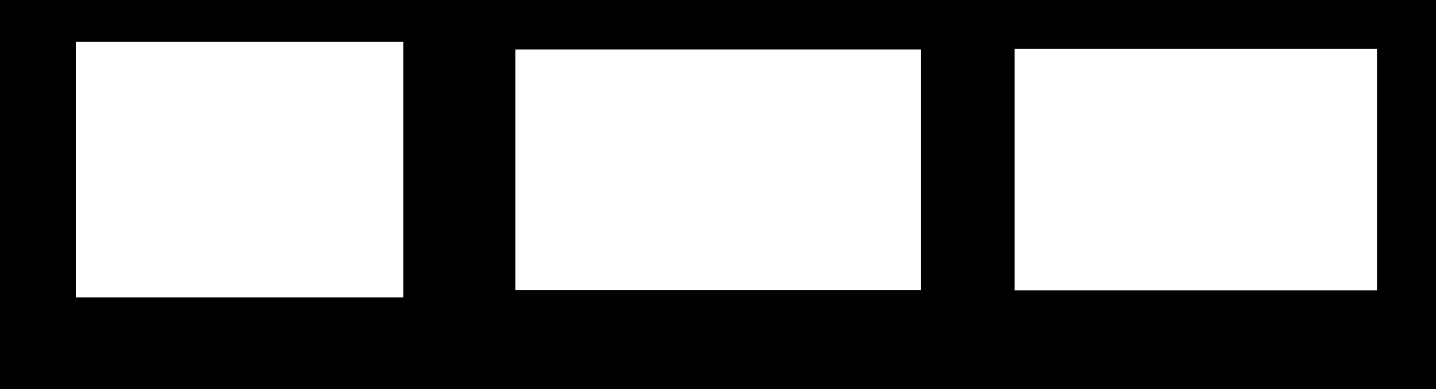 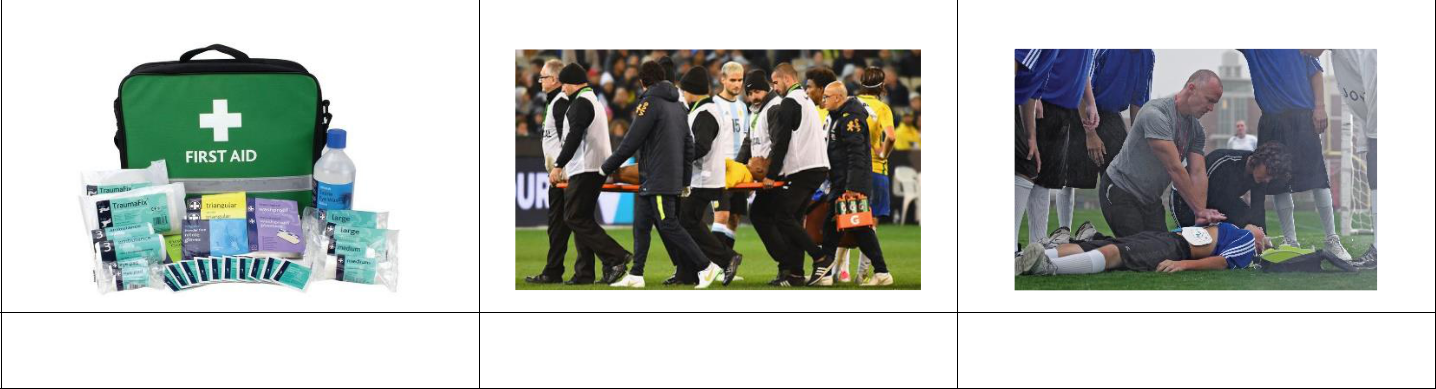 You need to have the appropriate equipment to be able to treat and respond to injuries. E.g. a first aid kit, stretcher, evacuation chair for if you need to get them down or up steps etc.Again this is vitally important as you need to have the correct tools to be able to treat the injury or start the treatment process while further help arrives.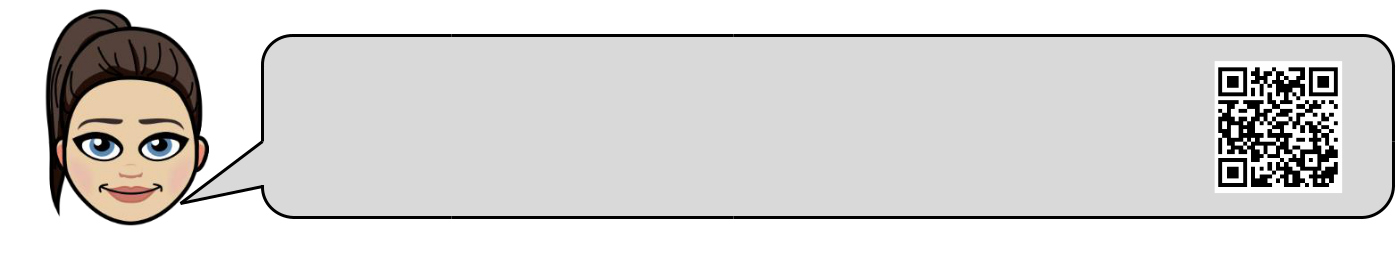 Use the QR code to watch a video where different aspects of an EAP come into force. Can you spot SALTAPS being used as well?Case StudyName: Fabrice MuambaDate: 17th March 2012Location: White Hart Lane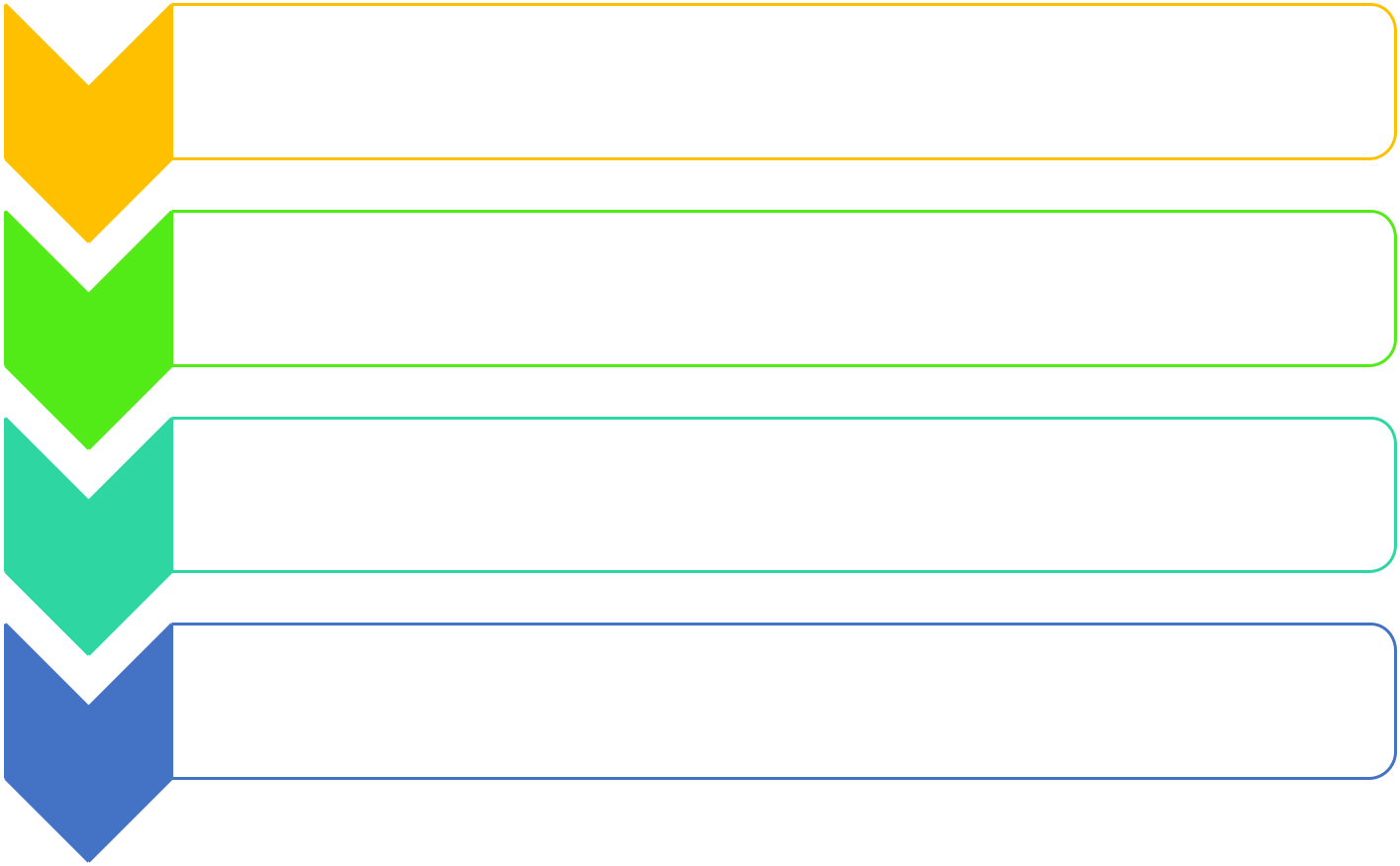 DetailsEmergencyPersonnelEmergency CommunicationEmergencyEquipmentFurther incidents:Muamba was playing football for Bolton Wanderers against Tottenham Hotspur.43 minutes into the game Muamba collapsed.Rafael van der Vart (a Spurs player) noticed and signalled to the pitch side medical teams to come to help.Spurs had 5 fully medically trained assistants on pitch side and the St John Ambulance Unit.Medical Staff began to administer CPR.A doctor (a heart specialist!) from the crowd persuaded stewards to let him on the pitch to help.The physiotherapist had a head set on and could communicate with other team personnel.An ambulance was called.Muamba received 2 defibrillation shocks on the pitch.Muamba was carried off the pitch on a stretcher to the tunnel.The referee called the game off.Down the tunnel, Muamba received another defibrillation shock whilst they waited for an ambulance.There were a number of medical professionals present: Tottenham’s Club Doctor, 2 paramedics, Bolton’s Physiotherapist, Bolton’s Club Doctor, The doctor from the crowd.The doctor from the crowd persuaded the ambulance men to go to a different hospital. They had planned to go to the nearest, but the doctor persuaded them that Muamba needed the specialist equipment at a hospital 8 miles away.During the ambulance journey Muamba received 12 more defibrillation shocks and continued to receive CPR.Once in the hospital Muamba continued to receive treatment and finally regained consciousness on the Monday – 2 days later.Exam Questions1. Give one example of each one of the following common sports injuries(5 marks)Which one of the following is not a suitable response when dealing with a muscle strain?Heat PacksBandagingElevationIce Packs(1 mark)3. Explain the R.I.C.E..method when dealing with a soft tissue injury.(4 marks)4. a) Identify one acute injury and describe why it is an acute injury(3 marks)b) Identify one chronic injury and describe why it is a chronic injury(3 marks)5. Describe two possible causes and one suitable treatment for blisters.(3 marks)Tendonitis is a common sports injury. Complete the following table below to show the type of injury it is, one symptom of it and its treatment.(3 marks)Debbie is training for a marathon and is running 50KM per week. Identify three possible injuries that she may experience as a result of her training and what might have caused each of them.Cause:(1)8. Which one of the following does the term R.I.C.E. stand for?A. Reassurance, Ice, Compress, EmergencyB. Rest, Ice, Compress, ElevateC. Rest, Insulin, Cold, EmergencyD. Response, Ice, Compress, Elevate(1 mark)9. Which one of the following does the term S.A.L.T.A.P.S. stand for?A. See, Ask, Look, Touch, Active, Passive, StrengthB. Search, Ask, Look, Touch, Active, Passive, StrengthC. See, Ask, Look, Touch, Action, Passive, StrengthD. See, Ask, Look, Touch, Action, Passive, Success(1 mark)All sporting clubs have a responsibility to and duty of care to ensure a safe environment for participants and spectators and this is often highlighted in their Emergency Action Plan (EAP)Identify three different components of an Emergency Action Plan1.2.3.(3 marks)Answers1. Accept one for eachA Ice PacksFour marks from:R - Rest the injured part/stop the activity/don’t put your weight on it.Use crutches/Use splints/putting feet up/continued activity can cause further harm/injury. I – Apply ice15/20 minutes every 2/3 hours to stop internal bleeding/reduce swelling/relieve pain.C – CompressBandage the injured area to prevent swelling/movement or to stop/control bleeding or tosupport/protect.E – ElevateAbove level of heart/keep leg up/keep limb up to reduce swelling/pain/blood flow.Answers must include a description of ‘how’ or an explanation of ‘why’.4. a)	Acute InjuriesOne mark max for example:Acute injuries such as sprained ankle, strained back, fractured hand, strain, sprain, concussion (or any other example that happens suddenly during an activity). Two marks max for descriptionCaused as a result of a sudden trauma or blow to the body.Immediate pain.Immediate swellingImmediate loss of function/weaknessChronic InjuriesOne mark max for example:Chronic injuries such as tendonitis, shin splints, tennis elbow, golfer’s elbow(or any other relevant example) Two marks max for descriptionOveruse injuries/result of continuous stress on an area.These injuries tend to develop gradually over a period of time.Resulting in pain.Swelling over a period of time.Lasts a long time or keep recurring.Gradual loss of function or increase in weakness.5. Any two marks for a reason from:Caused by friction/rubbing from footwear/poorly fitting footwear/inappropriate footwear/new footwear.No socks/inappropriate socks.Heat/hot weather.Sweating/wet feet.Large amounts of stress/impact/overtraining/overuse/long distances.Not used to the training.Any one mark for a treatmentSterilise/clean/disinfect/use cream.Leave the blister to heal/intact.Cover/Put a plaster on/Put a dressing on.If signs of infection seek advice.Puncture with sterilised needle.Apply ice pack to blood blisters.Injury type (one mark from the following) Overuse injuryChronic injury Soft Tissue injurySymptoms (one mark from the following)Pain/soreness in the area where the tendon isInflammationSwellingTreatments (one mark from the following)RestIce PackTaping/BandagingMobility ExercisesUltrasoundRICEAnti-inflammatory medicineOne mark for each injury and one mark for each correctly identified cause.Shin Splints or stress fractureCaused through overuse, too much running on hard surfaces/incorrect footwear.Fractures Caused by falling.BlistersCaused by ill-fitting footwear or clothing e.g. Wearing a new pair of trainers for a long run without breaking them in/ over use.CrampCaused by muscular contraction- lack of fluids/minerals in body or poor hydration.Abrasions/CutsContusions/BruisesTendonitis Caused by overuse.SprainStrainCaused by not being fit enough/doing too much at once/not warming up properly.ConcussionCaused by falling/tripping over and banging head/colliding with something.Which one of the following does the term R.I.C.E. stand for?Rest, Ice, Compress, ElevateWhich one of the following does the term S.A.L.T.A.P.S. stand for?See, Ask, Look, Touch, Active, Passive, StrengthAny three marks from:Emergency personnel (accept named person e.g. first aider/coach/first respondent)Emergency communication (telephone/emergency telephone numbers/emergency services)Emergency equipment (accept named examples e.g. first aid kit/defibrillator/stretcher)8 Mark Question PracticeDescribe how SALTAPS can be used to respond to injuries and medical conditions.(8 marks)Intro paragraph –What is SALTAPS?What does it standfor?  When is itused?What are thedifferent sectionsof SALTAPS andwhat do theyinvolve?TIP 1: Couldyou use anexample todemonstratehow SALTAPSwould beusing in asportingcontext?Are there anyincidents whenSALTAPS shouldstop?Sum up youroverall commentsTIP 1: Can youthink of thenext step onceSALTAPS hasbeencompleted?Push yourself because no one else is going to do it for you!  Good Luck with your exams QTopicResponding to injuries 11Injuries in sports are usually divided into 2 types, they are:Acute injuries and Chronic injuries2Describe an acute injury:Happen quickly and caused by sudden trauma to the body e.g. hard rugby tackle, hit by ball3What do acute injuries usually result in?Immediate pain, usually swelling with a loss of function4Give examples of types of acute injuries:Soft tissue injuries (sprains/ Strains)Fractures (open or closed)
Concussion e.g. clash of heads in football
Cuts- abrasions/ grazes
Contusions-bruises 
Cramp
Blisters5Describe a chronic injury.Aka Overuse injuries and are a result of continuous/ excessive stress on an area. Tend to develop over time, Inflammation and painful6Give 6 examples of types of chronic injuries:1. Tennis elbow/ golfers elbow e.g. hitting a tennis/ golf ball repeatedly2. Achilles tendonitis 3. Shin splints4. Injuries related to children: 
Severs disease
5. Osgood Schlatter’s disease
6. Injuries related to poor posture- round shoulders etc7Describe the overuse injury- Shin splints:Pain in the shins or the front of the lower leg bone (tibia), usually caused by exercise.8Describe the overuse  injury- Tennis elbow:Tendon injury due to repetitive actions such as tennis strokes.9Describe the overuse injury- Tendonitis:Chronic injury to tendons e.g. Achilles tendonitis, tennis elbow, etc10Describe Soft tissue injuries:Damage to muscles, ligaments or tendons e.g. sprains, strainsQTopicResponding to injuries 21State the difference between a Strain injury and a Sprain injury:Strain: Injuries to muscles e.g, pulled muscle
Sprain: Injuries to ligaments e.g. twisted ankle2Describe a fracture:Partial or complete break in a bone. 2 main types: open and closed3Describe a Closed fracture:Broken bone with no break in the skin.4Describe an Open fracture?Broken bone in which the skin is also broken, exposing the bone.5Describe a ConcussionInjury in which the brain is shaken inside the skull e.g. head collision to another person or object. 6Give symptoms and treatments of concussionSymptoms: dizziness, nausea, vomiting, memory loss, loss of balance, headachesTreatment: requires medical assistance. Temporary relief- cold compress applied to head.7Describe Abrasion:Surface damage to the skin e.g. grazes (skin scraped away) and cuts8Describe Contusion:A bruise to a part of the body.9Describe Blisters:Bubbles of fluid under the skin caused by friction.10Describe Cramp:Painful sensations caused my involuntary muscle contraction. Often caused by excessive exercise or poor hydration 11Describe Sever’s disease (injury related to children):Heel pain caused by an inflamed growth plate.12Describe Osgood-Schlatter’s disease (injury related to children)Knee pain caused by growth spurts.QTopicResponding to injuries 31One way to respond to injuries is SALTAPS, describe this on-field assessment routine [7]See: did you see injury occur? 1One way to respond to injuries is SALTAPS, describe this on-field assessment routine [7]Ask: ask player what happened?1One way to respond to injuries is SALTAPS, describe this on-field assessment routine [7]Look: at injury/ compare to other limbs1One way to respond to injuries is SALTAPS, describe this on-field assessment routine [7]Touch: feel for tenderness1One way to respond to injuries is SALTAPS, describe this on-field assessment routine [7]Active: can player move injured area?1One way to respond to injuries is SALTAPS, describe this on-field assessment routine [7]Passive: coach to see if they can move injured area1One way to respond to injuries is SALTAPS, describe this on-field assessment routine [7]Strength: can player hold their weight on it?2The 2nd way to respond to injuries is R.I.C.E, describe this process [2]: Rest, Ice, Compression, Elevation:2The 2nd way to respond to injuries is R.I.C.E, describe this process [2]: treatment for acute soft tissue injuries to reduce swelling, ease pain and prevent further damage for acute but less serious injuries to soft tissues.3Stretching and massage response to sports injury [3]:Increases blood flow to affected body part and increases flexibility 3Stretching and massage response to sports injury [3]:    Relaxes muscles and relieve tension3Stretching and massage response to sports injury [3]:Manages pain and DOMS4What can be used to support weak or injured muscles and joints? [3]Taping and strapping- reduce pain 4What can be used to support weak or injured muscles and joints? [3]Bandaging- prevents swelling and decrease blood flow to the injured area. 4What can be used to support weak or injured muscles and joints? [3]Can reduce pain keeps area immobilised5Describe a Splint as a treatment method [1]Plastic or fibreglass support for acute limb fractures and sprains e.g. fractured arm6Describe a Sling as a treatment method [1]:Support, usually of folded cloth, to immobilise and rest the injured limb (injured elbow)QTopicResponding to injuries 41Ice therapy can manage sports injuries by:Reducing pain and swelling. Apply for 15-20 mins every 2-3hours.2Heat treatment can manage sports injuries by:Reducing pain and stiffness, increasing blood flow to the area which promotes healing.3What is an Emergency Action Plan (EAP)?Written document identifying what action to take in the event of an emergency at a sporting event.4List the 3 main components of an emergency Action Plan (EAP)Emergency personnel4List the 3 main components of an emergency Action Plan (EAP)2. Emergency communication4List the 3 main components of an emergency Action Plan (EAP)3.Emergency equipment5Define emergency personnel in a EAP:People who are responsible in a emergency e.g. first responders, first aider, coach6Define emergency communication in a EAP?Details of whom to contact in an emergency e.g. telephone, emergency services 999 and location of nearest phone.7Define emergency equipment in a EAP?Equipment required in an emergency situation e.g. first aid kits, evacuation chair, defibrillatorimmediateoveruseoverusesuddensuddensuddengraduallygraduallygraduallygraduallyfunctioncontinuousAcute injuries are caused as a result of aAcute injuries are caused as a result of aAcute injuries are caused as a result of aAcute injuries are caused as a result of aAcute injuries are caused as a result of atrauma to the body.trauma to the body.trauma to the body.They result inpain.pain.pain.They usually result in a lot of swelling and a loss ofThey usually result in a lot of swelling and a loss ofThey usually result in a lot of swelling and a loss ofThey usually result in a lot of swelling and a loss ofThey usually result in a lot of swelling and a loss ofThey usually result in a lot of swelling and a loss ofThey usually result in a lot of swelling and a loss ofThey usually result in a lot of swelling and a loss of.Chronic Injuries are also known asChronic Injuries are also known asChronic Injuries are also known asChronic Injuries are also known asinjuries.injuries.injuries.They are the result ofThey are the result ofstress to an area.stress to an area.stress to an area.stress to an area.They tend to developThey tend to developover a period of timeover a period of timeover a period of timeover a period of timeover a period of timeover a period of timeInjuryPictureSymptomsTreatmentTreatmentSoft Tissue InjuriesResult inResult inE.G. Sprains/Strainsswelling/bruisingE.G. Sprains/StrainsOveruse InjuriesCaused by repetitiveOveruse Injuriestrauma.Gradual onset of pain.E.G. Tendonitis/TennisStiffness.E.G. Tendonitis/TennisAching.Elbow/Shin SplintsAching.Elbow/Shin SplintsSwelling.Swelling.FracturesImmediate pain.FracturesUnable to move.Unable to move.Disfigurement of limb.Disfigurement of limb.E.G Open/Closed/Open – bone breakingDisplaced/Non Displacedthrough the skin.ConcussionA head injury withConcussiontemporary loss of brainfunction.E.G. Signs andHeadaches/troubleE.G. Signs andwith memory/blurrySymptomswith memory/blurrySymptomsvision/nausea.vision/nausea.AbrasionSplit skin.Split skin.Blood seeping out ofBlood seeping out ofE.G. Grazes and Cutsarea.E.G. Grazes and CutsContusionsBleeding under thesurface of the skin.E.G. BruisesDiscolouring of anE.G. Bruisesarea or skin.BlistersRed, raised skin.Red, raised skin.E.G. Different parts ofPainful to touch.E.G. Different parts ofthe bodyCrampPainful sensationscaused by musclesE.G. Different parts ofcontractions or overE.G. Different parts ofshorteningthe bodyshorteningthe bodySeeAskLookTouchActivePassiveStrengthasklook forgently touchget them toyou’ve seenquestionsspecificthe area toask them toyou moveget them toyou’ve seenquestionsspecificthe area toask them toyou moveplaceyou’ve seenabout thesigns ofidentifymove theyou moveplacethe injuryabout thesigns ofidentifymove thethe injuredpressure onthe injuryinjury e.g.injury e.g.swelling orinjured partthe injuredpressure onhappeninjury e.g.injury e.g.swelling orinjured partpartinjury e.g.happenwhere, howblood,areas ofon their ownpartinjury e.g.where, howblood,areas ofon their ownstanding uppainfuldislocationpainstanding uppainfuldislocationpainRERICLift the injuredICLift the injuredLift the injuredGet them to restApply ice toHelp support andpart above theand not used theApply ice toHelp support andheart to reduceand not used thereduce swellingreduce swellingheart to reduceinjured partreduce swellingreduce swellingblood flow andinjured partblood flow andswellingStretchingIf the performer has pulled a muscle,This will increaseThis will increaseThis will increaseto promoteto promoteIf the performer has pulled a muscle,This will increaseThis will increaseThis will increaseto promoteto promotethey will need to get the muscle to relaxhealing and removehealing and removehealing and removehealing and removeproducts suchproducts suchand stretch it back to its normal selfhealing and removehealing and removehealing and removehealing and removeproducts suchproducts suchand stretch it back to its normal selfas lactic acid.as lactic acid.as lactic acid.as lactic acid.using active and passive stretching.as lactic acid.as lactic acid.as lactic acid.as lactic acid.using active and passive stretching.MassageMassage helps promote blood flow toMassage helps promote blood flow toIt helps toIt helps towaste productsthe targeted area which can helpIt helps toIt helps towaste productsthe targeted area which can helpsuch assuch assuch assuch asacid, reducing stiffness.acid, reducing stiffness.acid, reducing stiffness.healing as well as relaxing the injuredsuch assuch assuch assuch asacid, reducing stiffness.acid, reducing stiffness.acid, reducing stiffness.area.TapingTaping the area to keep it rigid and structured,Tapingreduce movement.BandagingWrapped around the area to support and reduceBandagingswelling.swelling.SlingsReduce load and movement allowed.SplintsKeep the part very rigid and unable to move.IceUsed forApply the cold for 20 minutes atthe painthe painUsed forApply the cold for 20 minutes atthe painthe painUsed fora time and repeat every fewthe blood flow.the blood flow.acutea time and repeat every fewthe blood flow.the blood flow.acutea time and repeat every fewthe blood flow.the blood flow.injurieshours.the swelling.the swelling.HeatUsed forApply for 20 minutes.relax.relax.HeatUsed forApply for 20 minutes.relax.relax.Used forApply for 20 minutes.blood flow.blood flow.chronicDo not repeat.pliability ofpliability ofinjuriesDo not repeat.pliability ofpliability ofinjuriesmuscles, tendons and ligaments.muscles, tendons and ligaments.muscles, tendons and ligaments.muscles, tendons and ligaments.muscles, tendons and ligaments.muscles, tendons and ligaments.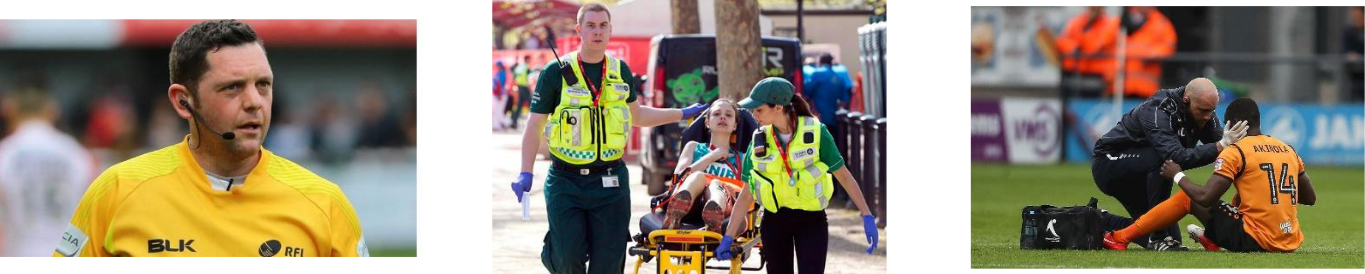 Referee usingFirst Aiders usingPhysiotherapist usingPhysiotherapist usingPhysiotherapist usingPhysiotherapist usingType of InjuryExample of type of injurySoft Tissue InjuriesOveruse InjuriesFracturesAbrasionsContusionsInjury TypeSymptomTreatmentInjury 1:Injury 1:(1)(1)(1)Cause:(1)Injury 2:Injury 2:(1)(1)(1)Cause:(1)Injury 3:Injury 3:(1)(1)Soft Tissue InjuriesSprain/Strain/Tearing/Twisted ankle/bruising/pulled muscleOveruse InjuriesTendonitis/Tennis Elbow/Golfer’s elbow/Shin SplintsFracturesOpen/Closed/ Broken limb/chipped bone/cracked boneAbrasionsGrazes/CutsContusionsBruises/Hematoma